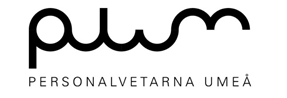 Styrelseprotokoll PLUMDatum: 13/2-2020Mötesform: StyrelsemötePlats: StyrelserumSekreterare: Ida RenströmNärvarande: Samtliga○Förkortningarna som finns angivna under punkterna innebär följande; (I) för information, (D) för diskussion och (B) för beslut.○1 § Mötet öppnas● 08:432 § Val av justerare● Emma. 3 § Godkännande av dagordningen● Ja.4 § Ordförande:● Runda med arbetsbeskrivningar ● Stadgar och samarbetsavtal (I) Linnea ska uppdatera stadgar sedan årsmötet. Två ska kolla igenom.(I) Alla styrelsemedlemmar ska läsa igenom stadgar och se till att dessa följs. (I) Linnea ska presentera samarbetsavtal när dessa är färdigställda. ● Verksamhetsplaner, sammanställningSammanställning av verksamhetsplanen för varje post till nästa möte.● P-riks riksmöte(B) 20-22/3 riksmöte i Göteborg, Anton och Elin ska åka tåg ner och representera PLUM. ● Insparksgeneraler(I) Vi ska presentera 4 generaler för Umeå Studentkår. Kåren kommer hålla i utbildningar inför insparken. (B) Emma har huvudansvar för detta, med hjälp av Edit.  ● Kick-off (B) Fortet och hemmakväll hos någon av styrelsemedlemmarna. Datum: Fredag 6/3. 5 § Vice ordförande:● Hälsa på campus (I) Emma informerar om 25/2.●  SAMO(I) Emma har fått mail av Sofia. Vill att vi ska nå ut till medlemmar om arbetsmiljön. Ska vara inskickat 17/2. (B) Information går ut imorgon (14/2), Emma lägger ut. 6 § Ekonomiansvarig:● Bankbehörighet(I) Brevet med fullmakt/behörighet har gått till banken. Anton kan inte betala för de som lagt ut pengar ännu. Nils har fortfarande ansvar.● Rutiner vid utlägg(I) Spara alla kvitton, annars inga pengar. Sin bank, sitt clearing-nummer och kontonummer ska styrelsemedlemmar sammanställa. (B) Anton fixar google docs för denna sammanställning. ● Swish-avgift(I) 2 kr i avgift för swish, ska finnas med i eventpriset.● Förtydliga budget (I) Pengar i budgeten för varje år ska användas. (I) Anton pratar mer förklarande om budget vid nästa möte. (B) Elin kollar upp BetSek-bidrag.7 § Sport- & hälsoansvarig: ● Utskott och suppleant(I) Johanna Häggström, Alexander Jonsson, Caisa Häman och Hampus Södergren är utskott. (B) Alexander Jonsson Suppleant. ● Hejarklack UWC(I) Ellen vill lägga ut i ‘Info från Plum’ om detta 10 dagar innan och dagen innan för att öka uppslutning. ● Boendefördelning Åre (I) Utskottet har fixat. Plum anordnar en grill-lunch under denna helg också. ● Volleybollturnering (I/D) Förslag på lördag 18/4. Samarbete med Event (?). Mer utförligt efter Discosittningen. (B) Ellen preliminärbokar på IKSU. ●  Ska vi ha fortsatt samarbete med Gastronomiprogrammet(I/D) Plum måste anordna något för dem också. Förslag på samarbete med Näringsliv- och Hälsa och föreläsning om t.ex. psykiskohälsa. 8 § Utbildning- & näringslivsansvarig:● Utskott och suppleantJohanna Bäckström, Elvira Larsson, Mikael Forssén och Chaquline Bredberg. (B) Suppleant: Elvira Larsson● Föreläsning: Stress och psykisk ohälsa, leg. Psykolog.(I) Tina vill söka extra bidrag till denna. Frukostföreläsning. Ska kontakta psykolog om detta. Möjligen inkludera Gastronomiprogrammet, och samarbete med Sport och hälsa. ● Föreläsning: Akademikerförbundet SSR, lunchföreläsning om Linked-in.(I) Albin K genom SSR håller möjligen i. SSR bjuder på lunch. Tina ska undersöka ytterligare.● Samarbete med ANTs, föreläsning. (I) Ett rekryteringsföretag mot IT som vill ha ett långsiktigt samarbete. Står för resekostnaden själva. Möjlig representant HR-dagen.● Samarbete med Assessio, föreläsning.(I) Vill ha utbildning/föreläsning om digitala HR-lösningar, avläsa personlighetstest. Max 20 st deltagare. Tina ska kontakta dem om datum och intresse. ● Linked-in för styrelsen● Årets lärare(I) Tina ska ta upp mer information om detta vid nästa möte. 9 § Eventansvarig:● Utskott och suppleant Wilma Byström, Felix Asplund, Oscar Rönngren, Ronja Holmlund och Terese Åberg. (B) Suppleant: Wilma Byström.● Discosittning(I) Alice ska marknadsföra på Instagram. Kollat lokaler och det känns som allt är i fas. (I) Alice vill göra en film om nya styrelsen för att visa på sittningen. 10 § BetSek-representant:● Suppleanter(B) Ida Renström och Linnea Abild● Plums medlemsantal(I) Bidrag baserat antal medlemmar. Kommer räknas om av BetSek. Vi kommer få ett uppdaterat bidrag. ● Föreläsning om mångfald med betsek (I) Kommer ske 13/3. Lokal fixad, vardagsrummet. Ska marknadsföras. (I) Elin ska kolla upp årsmöte. 11 § PR- & marknadsföringsansvarig:● Publiceringsschemat(I) Öppen kommunikation och framförhållning. ● Styrelsepresentation(I) Porträtt på hemsida och Instagram. Bild läggs ut samma dag som insta-takeover. (B) Edit tar fram en mall. (I) På plums hemsida beskriver styrelsen sig själva med cirka 100 ord. (B) Edit fixar mall. ● Lösenord(I) Edit har ansvar för maillösenord. ● Styrelsekläder(I) Edit kontaktar Alexander som kollar med Axel om tryck på tröja. (I) Tröjor från Zalando och tryck möjligen från Z-profil. Edit beställer. ● (B) Utskott: Lovisa Lind 12 § Övrigt: ● GruppkontraktSka vara möjligt att ändra under årets gång. Ida lägger till i Plums dropbox. ● Schema (preliminärt för året) (I) Schema för event bör möjligen införas.● Förrådet Tina och Alice ska inventera och rensa. 13 § Nästa möte:● (I) Utskott ska presentera sin planering för event, möjliga datum etc. ● Linnea återkommer med datum för nästa möte. 14 § Sammanfattning:● Linnea sammanfattar mötet. 15 § Mötet avslutas:● kl 12:00Justerad av:Emma Degerfeldt 2020-02-14